2 марта 2023 г. № 1098Об отчете о работе Совета старейшин при Чебоксарском городском Собрании депутатов седьмого созыва за 2022 годВ соответствии с решением Чебоксарского городского Собрания депутатов от 25 февраля 2010 года № 1578 «О Положении о Совете старейшин при Чебоксарском городском Собрании депутатов»  Чебоксарское городское Собрание депутатовР Е Ш И Л О:1. Принять к сведению отчет о работе Совета старейшин при Чебоксарском городском Собрании депутатов за 2022 год (прилагается).2. Опубликовать настоящее решение в Вестнике органов местного самоуправления города Чебоксары.Глава города Чебоксары	                                                                   Е.Н. КадышевПриложение к решению Чебоксарского городского Собрания депутатовот 2 марта 2023 года № 1098Отчёт о работе Совета старейшин при Чебоксарском городском Собрании депутатов седьмого созыва за 2022 годРабота Совета старейшин в 2022 году была организована в соответствии с Положением о Совете старейшин при Чебоксарском городском Собрании депутатов, другими нормативными документами и планом работы Совета старейшин. В состав Совета входит 12 человек. В своей работе мы стараемся откликаться на самые злободневные и актуальные вопросы жизни горожан, вырабатываем предложения для исполнительных органов и депутатов по созданию более благоприятных условий проживания.За прошедший год проведено 7 заседаний Совета. Начали мы свою работу со знакомства с вновь избранным главой администрации города Чебоксары Спириным Денисом Вадимовичем. Денис Вадимович ознакомил членов Совета старейшин с положением дел в городе в условиях пандемии и международных санкций. Члены Совета старейшин высказали острую озабоченность резким ростом цен на тот момент на продукты питания (хлеб, соль, сахар, овощи, крупы) и товары первой необходимости, вопросами теплоснабжения, уборки территории и т.д. Разговор был полезен для обеих сторон. При рассмотрении вопроса «О внедрении Программы воспитания в общеобразовательных учреждениях» была отмечена положительная работа Управления образования. Вместе с тем было рекомендовано обеспечить более тесную связь, взаимопонимание, совместную работу учителей и родителей; открыть во всех общеобразовательных учреждениях школьные музеи.Совместно с Общественным советом при Министерстве здравоохранения Чувашской Республики с участием первого заместителя министра здравоохранения Чувашской Республики и главных врачей медицинских учреждений города был рассмотрен вопрос «О первичной медицинской помощи в лечебно-профилактических учреждениях города», отдельно – обеспечение фактической доступности медицинских услуг для ветеранов и инвалидов Великой Отечественной войны, а также о проблемах лекарственного обеспечения.  Советом старейшин было рекомендовано восполнить дефицит медицинских кадров в первичном звене здравоохранения, в том числе за счет привлечения молодых специалистов; добиваться более полного охвата населения диспансеризацией и профилактическими осмотрами; предпринимать своевременные меры по обеспечению лекарственными препаратами медицинских учреждений и населения, особенно относящихся к жизненно необходимым и важнейшим, осуществлять постоянный мониторинг цен на медицинские препараты в аптечной сети.По-прежнему актуальными и злободневными остаются вопросы жилищно- коммунального хозяйства. Наши конкретные предложения по улучшению дел в этой сфере мы направили в администрацию города Чебоксары.Вот некоторые из них:- для обеспечения нормального горячего водоснабжения включить в комплексные планы по реконструкции внутренних систем устройство циркуляционных трубопроводов и автоматических регуляторов температуры горячей воды;- управляющим компаниям укомплектовать штаты рабочих профессий, уровень их оплаты целесообразно рассматривать на общих собраниях собственников помещений;- организовать более обширное обучение председателей ТСЖ и советов МКД на курсах по специальной программе;- через СМИ провести разъяснительную работу с населением по вопросам прав и обязанностей собственников помещений по управлению многоквартирными домами. Незнание этого, пассивная позиция жильцов порождают многочисленные вопросы, жалобы и т.д.;- обратить внимание на нарушение при парковке автомобилей во дворах (газоны, детские площадки), очистку дворов от «мертвых» машин, проведение ямочного ремонта.С выездом на место совместно с Советом старейшин при Чувашском национальном конгрессе  ознакомились с обустройством кладбища № 1 по ул. Б. Хмельницкого. Отмечена положительная работа жилищно-коммунального хозяйства города по поддержанию порядка на кладбище.В то же время, учитывая, что городское кладбище № 1 имеет особое значение как место захоронения известных людей, внесших огромное значение в развитие города Чебоксары и Чувашской Республики, предложено создать современную концепцию реконструкции кладбища как мемориального комплекса, предусмотрев его символику, общий подход в архитектурном и художественном оформлении. В целях обеспечения финансирования работ образовать фонд по содержанию кладбищ и мемориальных комплексов с привлечением средств республиканского и городского бюджетов и средств бизнеса.При большой активности участников прошло совместное заседание Совета старейшин и Совета ветеранов ПО им. Чапаева «Как живешь ветеран?». Заседанию предшествовал проведенный Советом ветеранов завода опрос жителей микрорайона и горожан. Опрос показал, что старшее поколение выражает единодушную поддержку Президенту Российской Федерации В.В. Путину. Радует людей похорошевший обновленный Парк Победы, реконструкция стадиона «Волга», отремонтированная школа № 7. Вместе с тем высказаны серьезные нарекания на медицинское обслуживание, необоснованный рост цен, в том числе на товары первой необходимости. Было обращено внимание на недостаточное пенсионное обеспечение пенсионеров с пенсией менее 18 тыс. рублей. Рекомендовано улучшить патриотическое воспитание молодежи и взрослых, особенно это актуально при проведении Специальной военной операции на Украине. Ветеранами завода высказана озабоченность, что прилегающая к заводу территория застраивается высотным домами, из окон которых просматривается территория оборонного предприятия.Присутствующие на заседании и.о. министра здравоохранения Чувашии Гладнев В.Ю., представители городской администрации по некоторым вопросам сразу дали разъяснения.В целом, состоялся полезный обмен мнениями для всех участников заседания.Одно из заседаний, по инициативе члена Совета старейшин, Почетного гражданина города Чебоксары, ветерана тракторного завода Долгушина И.И. было посвящено предстоящему 50-летию самого крупного предприятия в городе и республике – ООО «Производственная компания «Промтрактор». Предприятие является ведущим в тракторостроении России, выпущено более 30 000 тракторов различных модификаций. За счет строительства предприятия в столице появилось много социальных, культурных и бытовых объектов (жилье, детсады, школы, дворец культуры, больничный и торговый комплексы, профилакторий, детский оздоровительный лагерь, база отдыха и т.д.)Компании «Промтрактор» в 2025 году исполнится 50 лет. Коллективом предприятия, Концерном «Тракторные заводы», городской властью готовятся мероприятия, посвященные юбилею.Совет старейшин вышел с предложением к депутатам Чебоксарского городского Собрания депутатов, администрации города Чебоксары и республиканским органам включить в план работы на 2024–2025 годы с финансированием за счет различных источников следующие вопросы:- благоустройство лесопарковой зоны возле ДК Тракторостроителей и Кадетской школы (этот вопрос мы поднимали и ранее);- капремонт средней школы № 20 по ул. Хузангая как первой подшефной школы ПО «ЧЗПТ»;- обновление городской клинической больницы № 1 (Больничный комплекс);- размещение сквера по пр. Мира перед Чебоксарским агрегатным заводом, дополняющего расположенный здесь Научно-технический музей истории трактора.По итогам работы за 2022 год следует отметить, что депутаты и исполнительные органы (администрация города Чебоксары, министерства) стали лучше реагировать на наши решения, принимать меры в соответствии с нашими рекомендациями. Советом старейшин получены информации о принятых мерах от управлений городской администрации, Министерства здравоохранения Чувашской Республики и других исполнительных органов.В заключение хочу выразить признательность членам Совета старейшин за их активную жизненную позицию, предметное участие в подготовке заседаний Совета, а также депутатам и должностным лицам городской администрации за участие в заседаниях Совета старейшин.Чувашская РеспубликаЧебоксарское городскоеСобрание депутатовРЕШЕНИЕ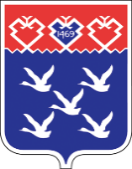 Чǎваш РеспубликиШупашкар хулиндепутатсен ПухăвĕЙЫШĂНУ